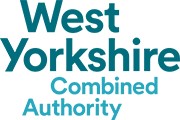 School Transport Appeal Form 2021-2022You and Your Child’s DetailsPlease type in the yellow shaded boxes onlyDetails of Your AppealPlease type in the yellow shaded boxes onlyWhat Happens NextPlease see the first page of this document for instructions how to submit your application.Be advised that we receive a very high number of appeals. We will endeavour to respond to your appeal as soon as possible.If you are appealing based on the bus being at full capacity, we will only respond if and when space becomes available.Appeals received by email will receive an emailed acknowledgement. We cannot confirm receipt by telephone.Appeals received by post will not be acknowledged. We suggest you use a service such as ‘Recorded Delivery’ if you require confirmation.Postal appeals will take much longer to receive due to staff home working.END OF FORMHOW TO COMPLETE THIS FORM This appeal form is to be used only:If you have not been given a place on a school bus service from September 2021.If there are exceptional circumstances that we were unaware of, and you wish to appeal for place on a school bus.Please type in the yellow shaded boxes only.Please do not use this form to:Make a new application or renew an existing place (see our website www.wymetro.com/schools for the application forms).Appeal against a decision regarding zero-fare eligibility (see your decision letter for instructions).Further reading, see also:Our policy regarding the provision of school servicesGDPR and privacy statementHOW TO SEND IN YOUR APPLICATIONSave the completed form to your PC/device – preferably converted to a PDF but any word processor file format such as .docx or .odt will be acceptable.Attach the form to a new email.Add the subject line “Appeal Form”.Send the email to:- educationcustomerservices@westyorks-ca.gov.ukOr post to Education Transport, WYCA, Wellington House, 40-50 Wellington Street, Leeds LS1 2DE.FOR ASSISTANCE TELEPHONE 0113 3481122CHILD’S DETAILSCHILD’S DETAILSChild’S Full NameDATE OF BIRTH SCHOOL ATTENDINGYEAR GROUPparent/carer’s detailsparent/carer’s detailsPARENT/CARER NAMEFull Address Excluding PostcodePostcodeDAYTIME TELEPHONEEMAIL ADDRESSBus ServiceBus ServiceROUTE NUMBER APPLIED FORMAIN REASON FOR YOUR APPEALSELECT ONE OPTION BELOW BY TYPING AN “x” AGAINST YOUR CHOICEMAIN REASON FOR YOUR APPEALSELECT ONE OPTION BELOW BY TYPING AN “x” AGAINST YOUR CHOICEI WISH TO BE ALLOCATED WHEN SPACE BECOMES AVAILABLETHERE IS NO SERVICE BUS FROM MY HOME TO SCHOOLTHE SERVICE BUS OPERATES TOO LATE/EARLY TO/FROM SCHOOLMY CHILD WOULD HAVE TO CHANGE SERVICE BUSES TWICE OR MOREOTHER (PLEASE EXPLAIN IN THE TEXT BOX BELOW)